Förderung von beruflichen Aus- und Weiterbildungen: 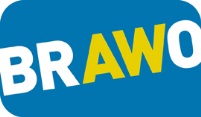 Das Projekt BRAWOAntragsformular für Arbeitnehmer, Arbeitsuchende und LehrlingeAlle Infos zu den BRAWO-Kriterien können im Regelwerk auf www.brawo.be (-> Downloads) eingesehen werden.I. AUSSCHLUSSKRITERIEN (bitte ankreuzen)- Arbeiten Sie in einem Unternehmen des öffentlichen Dienstes?	 Ja         Nein- Handelt es sich um eine Weiterbildung bei einem Vertragspartner des Unternehmens, bei welchem Sie  beschäftigt sind, bzw. um eine  produktbezogene Weiterbildung?	 Ja         Nein- Handelt es sich bei der Weiterbildung um einen Kongress, eine Messe, eine Konferenz, Tagung oder Vortrag?	 Ja         Nein- Handelt es sich bei der Weiterbildung um eine gesetzlich  vorgeschriebene Weiterbildung?	 Ja         Nein- Wird diese Weiterbildung im Rahmen der eventuell 	 zu leistenden Pflichtweiterbildungsstunden bzw. –punkte  geltend gemacht? (nur bestimmte Berufsgruppen betroffen)		 Ja         Nein- Erhalten Sie oder Ihr Unternehmen für diese Weiterbildung:Chèques-Formation?	 Ja         NeinBildungsschecks (NRW)?	 Ja         Nein Stipendien?	 Ja         NeinBetriebsbeihilfen des Arbeitsamtes?	 Ja         NeinAusbildungsprämie des Arbeitsamtes (über F70bis)?	 Ja         NeinZuschüsse durch das ÖSHZ (Art.61)?	 Ja         NeinZuschüsse im Rahmen einer Konvention mit der DG?	 Ja         NeinAndere öffentliche Zuschüsse (EU, DG, usw.)?	 Ja         NeinII. ANGABEN ZUM ANTRAGSTELLER (= ZUSCHUSSEMPFÄNGER)III. ANGABEN ZUM BESCHÄFTIGUNGSBETRIEB (wenn Antragsteller= Arbeitnehmer)IV. ANGABEN ZUR WEITERBILDUNG V. DAUER DER WEITERBILDUNG Handelt es sich um eine Weiterbildung, die länger als 12 Monate dauert?        Nein		Start der Weiterbildung: 	/	/			Ende der Weiterbildung: 	/	/		 JaHandelt es sich um eine nebenberufliche Ausbildung/Studium, muss der Antrag pro Ausbildungs- bzw. pro Studienjahr eingereicht werden.		Start der Weiterbildung: 	/	/			Ende der Weiterbildung: 	/	/	Handelt es sich um eine Ausbildung, die in mehrere Module aufgeteilt ist und über einen Zeitraum von 12 Monaten hinausgeht, muss pro Zeitspanne von 12 Monaten ein Antrag eingereicht werden. 		Start der Weiterbildung: 	/	/			Ende der Weiterbildung: 	/	/	VI. KOSTEN DER WEITERBILDUNG (Hochschätzung)Die unterzeichnende Person bestätigt hiermit die Richtigkeit und die Vollständigkeit der Angaben. Dem Ministerium der DG vorbehalten:Förderung von beruflichen Aus- und Weiterbildungen: Das Projekt BRAWOAntragsformularAllgemeine HinweiseDer vollständig ausgefüllte Antrag muss dem Ministerium vor Beginn der Weiterbildung vorliegen.Dem Antrag muss das ausführliche Programm der Weiterbildung beigelegt werden. Daraus müssen die Angaben zu Beginn, Ende, Inhalt, Zielpublikum und Preis der Weiterbildung hervorgehen. Jegliche Änderung in Bezug auf den gestellten Antrag muss dem Ministerium der Deutschsprachigen Gemeinschaft schriftlich mitgeteilt werden.2.	Hinweise für bestimmte Zielgruppen, die zusätzliche Unterlagen erbringen müssenArbeitnehmer und Arbeitsuchende (nicht entschädigte sowie entschädigte)Arbeitnehmer und Arbeitsuchende, die sich mit Hilfe der Weiterbildung in einem nicht reglementierten Beruf selbstständig machen möchten, müssen zusätzlich zum Antrag den Nachweis der vorhandenen Betriebsführungskenntnisse einreichen (Infos hierzu erteilt die Wirtschaftsförderungsgesellschaft Ostbelgiens, Webseite: www.wfg.be , Tel. 087/568201). Diese Kenntnisse sind Pflicht für eine Existenzgründung in Belgien.Entschädigte Arbeitsuchende Damit die Zahlung des Arbeitslosengeldes trotz Weiterbildung gewährleistet werden kann, müssen entschädigte Arbeitsuchende eine „Freistellung“ beim Arbeitsamt der DG beantragen. Dieser Nachweis ist nur erforderlich, wenn die Weiterbildung wochentags vor 17 Uhr stattfindet. Findet die Weiterbildung nach 17 Uhr, am Wochenende oder während des Urlaubs des Arbeitsuchenden statt, ist keine Freistellung von Nöten. Das entsprechende Antragsformular kann auf der Webseite des Arbeitsamtes        (www.adg.be -> Freistellungen) heruntergeladen werden. Die Beantragung erfolgt jedoch ausschließlich über eine Zahlstelle (CAPAC und Gewerkschaften, s. Kontaktdaten im BRAWO Regelwerk auf www.brawo.be).Der positive Freistellungsbescheid des Arbeitsamtes berechtigt den entschädigten Arbeitsuchenden an der Weiterbildung teilzunehmen. Der positive Freistellungsbescheid (Kopie) muss dem BRAWO-Antrag beigefügt werden.Nicht-entschädigte ArbeitsuchendeNachweis der Eintragung als Arbeitsuchender im Arbeitsamt der DG (Arbeitsamt Eupen, Quartum Center Hütte 79, 4700 Eupen, Tel. 087/638900; Arbeitsamt St. Vith, Dienstleistungszentrum der DG, Vennbahnstr. 4/2, 4780 St. Vith, Tel. 080/280060).Bitte senden Sie das ausgefüllte Formular zurück an folgende Adresse:Ministerium der Deutschsprachigen GemeinschaftBRAWO (Doris Schoffers )Gospertstraße 1- 4700 EupenOder per Mail an brawo@dgov.be   Sie haben Fragen zur Antragstellung?Frau Doris Schoffers steht Ihnen beratend zur Seite:Tel. 0032 (0) 87/596 386 ; E-Mail: brawo@dgov.be  (Dem Ministerium der DG vorbehalten)	Eingangsdatum:      	Antragsnummer:      Name und Vorname:      Name und Vorname:      Name und Vorname:      Name und Vorname:      Name und Vorname:      Name und Vorname:      Name und Vorname:      Name und Vorname:      Name und Vorname:      Geschlecht:Geschlecht: männlich  weiblich männlich  weiblich männlich  weiblich männlich  weiblich männlich  weiblich männlich  weiblich männlich  weiblichStraße:Postleitzahl:Postleitzahl:Postleitzahl:Ort:      Telefon: E-Mail:      E-Mail:      Geburtsdatum:Geburtsdatum:Geburtsdatum:Geburtsdatum:Nationalität:              Nationalregisternummer:        Nationalität:              Nationalregisternummer:        Nationalität:              Nationalregisternummer:        Abgeschlossene höchste Berufsausbildung / Studium:Primarschule	LehreSekundarschule Unterstufe	MeisterSekundarschule Oberstufe                          	HochschuleUniversität                                                       Sonstiges:Bezeichnung der Basis-Ausbildung: Abgeschlossene höchste Berufsausbildung / Studium:Primarschule	LehreSekundarschule Unterstufe	MeisterSekundarschule Oberstufe                          	HochschuleUniversität                                                       Sonstiges:Bezeichnung der Basis-Ausbildung: Abgeschlossene höchste Berufsausbildung / Studium:Primarschule	LehreSekundarschule Unterstufe	MeisterSekundarschule Oberstufe                          	HochschuleUniversität                                                       Sonstiges:Bezeichnung der Basis-Ausbildung: Abgeschlossene höchste Berufsausbildung / Studium:Primarschule	LehreSekundarschule Unterstufe	MeisterSekundarschule Oberstufe                          	HochschuleUniversität                                                       Sonstiges:Bezeichnung der Basis-Ausbildung: Abgeschlossene höchste Berufsausbildung / Studium:Primarschule	LehreSekundarschule Unterstufe	MeisterSekundarschule Oberstufe                          	HochschuleUniversität                                                       Sonstiges:Bezeichnung der Basis-Ausbildung: Abgeschlossene höchste Berufsausbildung / Studium:Primarschule	LehreSekundarschule Unterstufe	MeisterSekundarschule Oberstufe                          	HochschuleUniversität                                                       Sonstiges:Bezeichnung der Basis-Ausbildung: Abgeschlossene höchste Berufsausbildung / Studium:Primarschule	LehreSekundarschule Unterstufe	MeisterSekundarschule Oberstufe                          	HochschuleUniversität                                                       Sonstiges:Bezeichnung der Basis-Ausbildung: Abgeschlossene höchste Berufsausbildung / Studium:Primarschule	LehreSekundarschule Unterstufe	MeisterSekundarschule Oberstufe                          	HochschuleUniversität                                                       Sonstiges:Bezeichnung der Basis-Ausbildung: Abgeschlossene höchste Berufsausbildung / Studium:Primarschule	LehreSekundarschule Unterstufe	MeisterSekundarschule Oberstufe                          	HochschuleUniversität                                                       Sonstiges:Bezeichnung der Basis-Ausbildung: IBAN:IBAN:IBAN:IBAN:IBAN:BIC: BIC: BIC: BIC: BIC: Kontoinhaber:Kontoinhaber:Kontoinhaber:Kontoinhaber:Kontoinhaber:Aktuelle Beschäftigungssituation    Arbeitnehmer         Bezuschusster Vertragsangestellter (BVA-Kraft)?        Ja                                              NeinAktuelle Beschäftigungssituation    Arbeitnehmer         Bezuschusster Vertragsangestellter (BVA-Kraft)?        Ja                                              NeinLehrlingDie beantragte Weiterbildung gehört zu den im Lehrprogramm festgehaltenen Ausbildungsaufgaben   Ja                                              NeinNicht- entschädigter ArbeitsuchenderEntschädigter Arbeitsuchender Ich habe eine Freistellung Arbeitsamt erhalten (bitte Kopie beilegen) Meine Weiterbildung findet nach 17 Uhr oder am Samstag statt  Meine Weiterbildung findet während meines Urlaubs statt Name des Unternehmens:      Name des Unternehmens:      Name des Unternehmens:      Name des Unternehmens:      Straße:Postleitzahl:Ort:In welchem Sektor ist das Unternehmen tätig:Funktion im Unternehmen:      In welchem Sektor ist das Unternehmen tätig:Funktion im Unternehmen:      In welchem Sektor ist das Unternehmen tätig:Funktion im Unternehmen:      In welchem Sektor ist das Unternehmen tätig:Funktion im Unternehmen:      Titel der Weiterbildung:Titel der Weiterbildung:Titel der Weiterbildung:Name der Weiterbildungseinrichtung:Name der Weiterbildungseinrichtung:Name der Weiterbildungseinrichtung:Name der Weiterbildungseinrichtung:Name der Weiterbildungseinrichtung:Straße:Postleitzahl:Postleitzahl:Ort und Land:Ort und Land:Weiterbildungsort:      Weiterbildungsort:      Weiterbildungsort:      Weiterbildungsort:      Weiterbildungsort:      Weiterbildungsort:      Weiterbildungsort:      Webseite der Weiterbildungseinrichtung:      Webseite der Weiterbildungseinrichtung:      Webseite der Weiterbildungseinrichtung:      Webseite der Weiterbildungseinrichtung:      Webseite der Weiterbildungseinrichtung:      Webseite der Weiterbildungseinrichtung:      Webseite der Weiterbildungseinrichtung:      Bitte erläutern Sie hier warum Sie an dieser Weiterbildung teilnehmen möchten: Bitte erläutern Sie hier warum Sie an dieser Weiterbildung teilnehmen möchten: Bitte erläutern Sie hier warum Sie an dieser Weiterbildung teilnehmen möchten: Bitte erläutern Sie hier warum Sie an dieser Weiterbildung teilnehmen möchten: Bitte erläutern Sie hier warum Sie an dieser Weiterbildung teilnehmen möchten: Bitte erläutern Sie hier warum Sie an dieser Weiterbildung teilnehmen möchten: Bitte erläutern Sie hier warum Sie an dieser Weiterbildung teilnehmen möchten: EinschreibegebührenEURPrüfungsgebührenEURFachmedienEURFahrtkosten (Anzahl Km           X 0,3653 €)EURFlugkostenEURÖffentliche VerkehrsmittelEURÜbernachtungskostenEURKinderbetreuungskostenEURÄrztliche UntersuchungEURGesamtkostenEURDatum:Unterschrift: Genehmigung für den Zeitraum vom                      bis zum                                Maximaler Zuschuss:                         EUR Absage Begründung:Datum und Unterschrift der zuständigen Sachbearbeiterin: